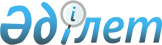 О признании утратившим силу постановления акимата от 12 февраля 2013 года № 30 "Об организации бесплатного питания отдельным категориям воспитанников государственных дошкольных организаций образования"Постановление акимата города Лисаковска Костанайской области от 31 марта 2021 года № 80. Зарегистрировано Департаментом юстиции Костанайской области 8 апреля 2021 года № 9854
      В соответствии с Законом Республики Казахстан от 6 апреля 2016 года "О правовых актах" акимат города Лисаковска ПОСТАНОВЛЯЕТ:
      1. Признать утратившим силу постановление акимата "Об организации бесплатного питания отдельным категориям воспитанников государственных дошкольных организаций образования" от 12 февраля 2013 года № 30, зарегистрированное в Реестре государственной регистрации нормативных правовых актов под № 4059.
      2. Государственному учреждению "Аппарат акима города Лисаковска" в установленном законодательством Республики Казахстан порядке обеспечить:
      1) государственную регистрацию настоящего постановления в органах юстиции;
      2) размещение настоящего постановления на интернет-ресурсе акимата города Лисаковска после его официального опубликования.
      3. Контроль за исполнением настоящего постановления возложить на курирующего заместителя акима города Лисаковска.
      4. Настоящее постановление вводится в действие по истечении десяти календарных дней после дня его первого официального опубликования.
					© 2012. РГП на ПХВ «Институт законодательства и правовой информации Республики Казахстан» Министерства юстиции Республики Казахстан
				
      Аким города Лисаковска 

А. Исмагулов
